April 17, 2023Senator Anna Calballero, ChairSenate Governance and Finance CommitteeVia Legislative PortalRE: SB 423 (Wiener): Land Use: Permanent expansion and extension of SB 35 – OPPOSEDear Senate Governance and Finance Committee:What is the impact?  The author would have us believe this bill is needed to meet the need for affordable housing, but as we witness from housing legislation over the past eight years, housing is more expensive than ever and the supply of affordable housing is diminishing. This legislation is not to be trusted. From a 30,000 foot level, the bill depends on an unreliable assessment of housing needs and your own state audit department called the Regional Housing Needs Assessment (RHNA) methodology flawed.  From a 10,000 foot level, a bill like this benefits developer/investors like Blackrock or their spin-off companies like Invitation Home, but the legislation harms neighborhoods, the environment, and small affordable housing developers. At the ground level, this bill increases income disparity by making it harder for first-time home buyers to get a foot in the door. Cities that are forced to re-zone areas formerly off-limits because of fire, flood, or toxins are coerced into putting constituents and communities at risk as they strive to meet quotas created without sound evidence of need.Shortcomings of this bill:  The State Building and Construction Trades Counsel opposes this bill because of its impact on their workforce. The League of CA Cities opposes the bill because they see first-hand that the “one-size-fits-all” mentality is inappropriate to the cities they live in and love. Catalysts opposes the bill because it eliminates local control The bottom line: Oppose SB 423. Sincerely,  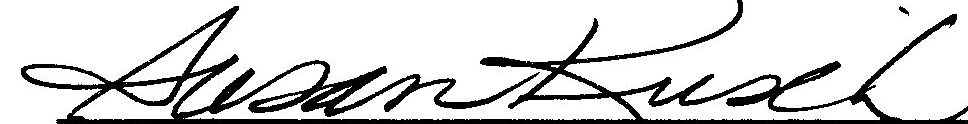 Susan Kirsch, Director, Catalysts for Local ControlLeon Huntting, Legislative AnalystWhat is the bill about?   